We pray for those who have asked for our prayers: St. Bede’s: Ellen Trotter, A Sick Person SJ, Maureen Collins. St. Joseph’s: Kathleen Maher, Theresa Henry, Emily Best, Lesley Brewis, S.P, Sharna Dixon Scott, K.D, Brian Race, Alice Williams,  Irene Thompson, Kenneth Bartley, Winnie Robb, Wendy English. St. Mary’s: Lawrence Rowan, Stella Brunton, Monica McNally, Agnes McGinley, Andra McCullough, Billy Jarvis, Kayleigh Brennan. St. Matthew’s:  Amelia, BCP, Liz Jeynes, Amariye, O.H., Brian, Anne, Kath Pitman, Anne Conroy, Stephen, Mary McNally.Opening of Saint Bede’s and the Celebration of MassSaint Bede’s in Jarrow is open on Tuesdays and Thursdays from 10.00am-12.00noon for anyone in the Jarrow Parishes. Sunday Mass takes place in Saint Bede’s at 10.00am and will continue at this time until further notice. The church will also be open on Sundays from the end of Mass until 12.00noon.Mass is open to everyone – you do not have to be a Saint Bede’s parishioner to attend. If you would like to come to Sunday Mass you MUST BOOK telephone 0771 6941690 Mon-Fri 10.00am-12.00noon or 6.00-8.00pm (no text messages, please). You will be asked to give contact details.Please note that the telephone for the number above is switched off outside booking times. If it is switched off during the times indicated to book it means that there are no places left.Maximum number of 40 in the congregation  -  extra provision for those who come as part of a family bubble.Each week you may only book for the coming Sunday and not for future dates. Please follow the directions of the stewards.From August 9 you must wear a face covering and follow strict social distancing. Use the hand sanitiser available on entering and leaving the building.Spaces will be marked out on the benches and in aisles (for processing when receiving Holy Communion). The toilets will be closed.Mass will be simpler and shorter than normal -no Singing, Bidding Prayers, Offertory Procession, Sign of Peace. Communion can only be received in the hand under the form of the Sacred Host.If you feel under the weather please do not come to Church.Weekday Mass is celebrated on Tuesdays and Thursdays at 11.30am. You do not need to book a place to attend these Masses. Those who are paying a visit for Private Prayer will be asked to leave so that benches which have used can be cleaned before Mass-goers arrive. Baptisms, Weddings & Funeral Services can now take place in St Bede’s. Attendance is strictly limited to 30 people. Again, from August 9 face covering are to be worn.If you would like to volunteer to help as a steward please contact Saint Bede’s. Many thanks to all of those who are putting in a great deal of effort and time into cleaning the church and stewarding.Please remember the Obligation to attend Sunday Mass is suspended at present.Re-opening of St Matthews - Volunteers needed:  In the coming weeks it is hoped to re-open St Matthews, firstly for private prayer and later for Mass, subject to necessary Government and Diocesan Health and Safety requirements. Volunteers to act as Stewards and/or  cleaners are needed to allow this to happen. Anyone willing to help should contact us either by phone or by email to the  Parish office , 4897295 , email stmatthewsrcchjarrow@yahoo.co.uk providing your Name, Contact Number, E Mail Address. By doing so you are consenting to us holding your personal contact details in accordance with Diocesan GDPR regulations for the purpose of this role. Note exclusions from volunteering are those Over 70 [ unless a disclaimer signed] , those vulnerable, or living with someone shielding, and those under 18. You will be asked to complete a consent form. Anyone not DBS checked will need to provide two references.Live StreamingEach Sunday Fr Saji will stream Mass on YouTube at 10am from St Matthew’s Church. All welcome to join in. If you do not have access to the specific link simply search YouTube for Saji Thottathil and all the parish streamed services will be listed.St Matthew’s exposition and special prayer Sunday 2nd August from 3- 4pm (YouTube)Live time of Prayer every week led by Deacon Kevin, every Sunday 5pm till 6pm on Facebook. The tag on Facebook is St Josephs & St Bede’s Churches Jarrow. Many churches have also set up live streaming. Full details from the Diocesan website rcdhn.org.uk. and www.churchservices.tvFather Saji and Father Adrian will celebrate Mass privately for the intentions listed on this newsletter. (If you have already given an intention for the weeks ahead and would prefer to defer it please let us know by e-mail).If you would like to put in a  new intention  please send an email to your parish, giving name and preferred date of intention when you would like the Mass to be said and we will do our best to have a Mass said in private by Fr Adrian or Fr Saji. Daily Communal Rosary with Fr Saji  reciting the rosary at home for the intentions of our brothers and sisters and for the whole world. It will bring a community spirit as we all pray at the same time, every evening at 7.30pm. Website: Please take the opportunity to look at the Website  jarrowcatholic.org.uk  during the week. We try to keep it up to date with short reflections questions.Partnership newsletters and information can be found on their respective websites: South Shields - https://cpsswb.weebly.com  Hebburn  - staloysiusstjames.com Also on Facebook - The tag on Facebook is St Josephs & St Bede’s Churches Jarrow. Subscribing to the Newsletter: The newsletter will continue to be published weekly online if you would like to receive a copy, please email: stbedesrcchjarrow@yahoo.co.uk with the subject header SUBSCRIBE TO NEWSLETTER. We pray for those whose anniversaries occur about this time: St Bede’s: Mary Ann Rea, George Dixon Burnett, Thomas Connolly, Linda Ann Ord, Anne Hawkins, Theresa Mary Donathy, Joseph McKeown, Ellen Louisa Green, William Campbell, Susan McNally, Raymond Gibson, Thomas Anderson, Winifred Duffy, Mary Dorothy Davenport, William Scullion, Jane Anne Murray, John James Fay, John Michael Ferguson.St Joseph’s: Sabina Taylor, Robert Wood Bass, Vincent Rumis, Veronica Mulligan, Constance Stephenson, George Dixon Burnett, Margaret O’Sullivan, Rev. Patrick O’Conner, Daniel Maloney & Margaret Abbott The Sanctuary Lamp in St. Bede’s will be dedicated to the memory of the recently deceased  and in St. Joseph’s to the Memory of those who have died. Please pray for those who have died recently: Michael Richard Cusworth and Rose Powell - her funeral will be on Monday 3rd August.  May they rest in peace.The Sick List: Names can still be added to or removed from the sick list by emailing your parish or by way of a phone call. As always, the permission of the sick person is required.It is important to remember that our main priority is to care for each other and to that end we need to keep each other in our prayers. If you need practical assistance, please get in touch with Father Adrian or Father Saji who will try to find a way to help. Churches Together's Key 2 Life Food Bank: Please take donations to The Library, Boldon Lane, South Shields, weekdays 10 - 4pm. 07841 143482 or follow us on facebook.The Northern Cross is available by online subscription of £20 p,a. or £36 for printed copy by post. For full details please visit the Northern Cross websiteor  email editor.norcross@btconnect.comOFFERTORY COLLECTIONS/ENVELOPES - regular donation to the parishes. If  you normally put a planned giving envelope on ‘the plate’ during the Offertory at Mass and are still able to ,or wish to continue donating regularly you may wish to put your contribution through the letter box of your particular parish. This would mean using the glass door near the house at St.Joseph’s, by the garage at St. Bede’s or the front doors of the presbyteries at St. Matthew’s & St. Mary’s. If you are running out of Offertory envelopes, please use an ordinary envelope & write your usual envelope number on the front. The number is very important if you take part in the Gift Aid Scheme so that your gift can be recorded while preserving your anonymity. If you  would pefer to use online banking or give by standing order please contact one of the following for your parish: St. Bede’s, Roy Smith 421 5613, St. Joseph’s, Dave Laws 430 0214, St. Matthew’s,  489 7295, St. May’s, Alan Proudlock  4243212 – if you can’t get through, please leave a message.CAFOD  and DEC Coronavirus Emergency Appeal.  Individual donations to cafod.org.uk/coronavirus Queries to    0303 303 3030 / 020 7733 7900. Email: cafod@cafod.org.uk; cheques payable to CAFOD to CAFOD Head Office, Romero House,  55 Westminster Bridge Road, London, SE1 7JB.For campaign or prayer resources see:  https://cafod.org.uk/News/International-news/Coronavirus-response Diocesan Justice & Peace Refugee Project: Food donations cannot currently be accepted, but Financial donations welcome (one-off payment or standing order) . See  Refugee Project page on rcdhn.org.uk Cheques, payable to D.H&N DESTITUTE ASYLUM FUND can be sent to Justice and Peace Refugee Project c/o Fr Adrian Tuckwell, St Anne's Presbytery, Half Fields Road, Winlaton, NE21 5RW. Many thanks.Mass Times and Intentions for the WeekMass Times and Intentions for the WeekMass Times and Intentions for the WeekMass Times and Intentions for the WeekSat/SUN18th Sunday of the Year18th Sunday of the Year18th Sunday of the Year2ndAugustSt Mary’s  VigilSt Bede’sSt Matthew’sSt Joseph10.00am10.00amNo MassMass in Church People of the Parish(Please make sure you have booked)No Congregational Mass – YouTubeNo Congregational MassMonSt Oswald, King, M St Oswald, King, M St Oswald, King, M 3rdAugustSt Mary’sSt Bede’sSt Matthew’sPriest’s Intentions Requiem: Rose PowellNo MassTueSt John Vianney PSt John Vianney PSt John Vianney P4thAugust St Bede’sSt Matthew’s11.30amPrivate Intention  (D)Grace Elsdon Todd - In MemoriamWedWeekday or The Dedication of the Basilica of St. Mary MajorWeekday or The Dedication of the Basilica of St. Mary MajorWeekday or The Dedication of the Basilica of St. Mary Major5thAugust St Joseph’sSt Matthew’sPriest’s IntentionsRepose of soul of Charlie MurrayThurThe Transfiguration of The LordThe Transfiguration of The LordThe Transfiguration of The Lord6thAugust St Bede’sSt Mary’s11.30amFor all frontline workers in the NHS and care homes, for the sick and their families, for the repose of the souls of the deceased.FriWeekday  or St Sixtus II Pp,&Companions MM or St Cajetan PWeekday  or St Sixtus II Pp,&Companions MM or St Cajetan PWeekday  or St Sixtus II Pp,&Companions MM or St Cajetan P7thAugust St Mary’sSt Joseph’sSt Matthew’sMartin & Veronica BlakeyPriest’s IntentionsNo Mass  SatSt Dominic P St Dominic P St Dominic P 8thAugust St Bede’sSt Matthew’sPriest’s IntentionsPriest’s IntentionsSat/SUN19th Sunday of the Year19th Sunday of the Year19th Sunday of the Year9thAugust  St Mary’s  VigilSt Bede’sSt Matthew’sSt Joseph10.00am10.00amNo MassMass in Church People of the Parish(Please make sure you have booked)No Congregational Mass – YouTubeNo Congregational MassSacrament of ReconciliationSacrament of ReconciliationSacrament of ReconciliationSacrament of ReconciliationSaint Bede’snoneSaint Joseph’snoneSaint Mary’snoneSaint Matthew’snone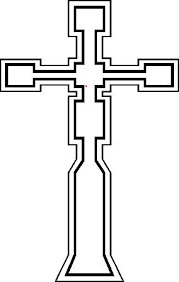 18th Sunday of the Year 2nd August2020The Catholic Parishes of JarrowDiocese of Hexham & Newcastle a Registered Charity No. 1143450Saint Bede’s						                          Saint Mary’sChapel Road, Jarrow					            Glasgow Road, Jarrow    NE32 3LX						                              NE32 4AUstbedesrcchjarrow@yahoo.co.uk		        stmarysrcchjarrow@yahoo.co.ukFr Adrian Dixon 489 7364			                 Fr Saji Thottathill 489 7907Saint Joseph’s				                                 Saint Matthew’sSaint Joseph’s Way, Jarrow			                          York Avenue, JarrowNE32 4PJ					                                           NE32 5LPstjosephjarrow@yahoo.co.uk		     	  stmatthewsrcchjarrow@yahoo.co.ukFr Adrian Dixon 489 7364		           	                Fr Saji Thottathill 489 7295Website:jarrowcatholic.org.uk   Facebook:St Josephs&St Bede’s Churches Jarrow Deacon for Jarrow: Rev Kevin Atkinson Tel 0191 483 2679 Mobile 0771 173 6599Parish Sister at St Bede’s: Sr Mary Lees          Hospital Chaplains: Newcastle Hospitals 2336161; RVI + Freeman Fr Arockia Mariadass   2655290, or part time Rev Richard McLaughlin 2336161Gateshead Queen Elizabeth, Dunston Hill, Bensham: Rev Peter Jones  QE 4820000, ext 2072; Sunderland Royal: Mrs Linda Longstaff  5656256, or 5699180                              